A-05 [2020-03]     Arena 20mx40m    Time approx 3.30minsThe purpose of the Icelandic Test Level A is to introduce the horse and rider to the basic principles of Dressage riding and to show the horse moving freely forward with balance, rhythm and suppleness. Speed of TOLT is at the rider’s discretion.	Scale of marksNote: The first error will result in the deduction of 2 marks; a second will lead to a deduction of 4, the third error a deduction of 8 marks and a fourth error will result in ELIMINATIONThis test has been compiled under FEIF rules. Published by Icehorses.co.uk. All rights reserved. No part of this test to be reproduced without permission from Icehorses and IHSGB.A-05 [2020-03]     A-05 [2020-03]     Collective MarksJudges remarks, advice etc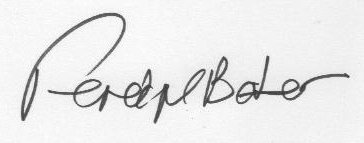 DateJudgePenny BakerHorseRiderExcellent10Insufficient4Very Good9Fairly Bad3Good8Bad2Fairly Good7Very Bad1Satisfactory6Not Performed0Sufficient5TestGuidelinesMax MarkJudgeMarksRemarks1AXEnter at TOLT or TROT and Halt, salute, proceed in TOLT/TROTRhythm, straightness Quality of turnRhythm, regularity & quality of TOLT102CTrack leftObedience and balance in transitionRhythm, regularity & quality of walk and trot103ECircle 20m circle leftRhythm, balance, bend & accuracy, Suppleness & bend around the circle104K-AMedium walkObedience and balance in transitionsRhythm, regularity & quality of walk 105A Halt immobility 5 seconds and proceed in medium walkObedience & balance in transitionsRegularity, freedom & willingness in walk106F-EFree walk on a long rein across the diagonal Relaxation & stretching, stride length & supplenessObedience in transition10x27E-HMedium Walk Transition, Rhythm, regularity & quality of walk108BetweenH & CTOLT/TROTObedience &balance in transition109BCircle right 20 mObedience & balance in transition, rhythm, regularity & quality of walkStraightness on the diagonal and bend at F1010AXDown the centre line Halt. Immobility. SaluteLeave the arena on a loose rein.Rhythm & straightness Obedience, balance & relaxation in halt10“A” Subtotal110SubjectSubjectSubjectSubjectMax MarksJudges MarksGaits – freedom and steadinessGaits – freedom and steadinessGaits – freedom and steadinessGaits – freedom and steadiness10X2Impulsion- willingness to step forward, suppleness of back and stepsImpulsion- willingness to step forward, suppleness of back and stepsImpulsion- willingness to step forward, suppleness of back and stepsImpulsion- willingness to step forward, suppleness of back and steps10X2Submission –Lightness and ease of movements, acceptance of the bit, attention and confidenceSubmission –Lightness and ease of movements, acceptance of the bit, attention and confidenceSubmission –Lightness and ease of movements, acceptance of the bit, attention and confidenceSubmission –Lightness and ease of movements, acceptance of the bit, attention and confidence10X2Rider’s position and seat, effectiveness of aids, correctnessRider’s position and seat, effectiveness of aids, correctnessRider’s position and seat, effectiveness of aids, correctnessRider’s position and seat, effectiveness of aids, correctness10X2“B” Subtotal“B” Subtotal“B” Subtotal“B” Subtotal80“A” + “B” TOTAL “A” + “B” TOTAL “A” + “B” TOTAL “A” + “B” TOTAL 190Penalty Points to deductPenalty Points to deduct1st error1st error2 Pts---2nd error2nd error4 Pts---3rd error3rd error8 Pts---4th error4th errorELIMINATED---Total Penalty Points to be DeductedTotal Penalty Points to be DeductedTotal Penalty Points to be DeductedTotal Penalty Points to be Deducted---Total Marks to Count [A+B Total – Penalty Points]Total Marks to Count [A+B Total – Penalty Points]Total Marks to Count [A+B Total – Penalty Points]Total Marks to Count [A+B Total – Penalty Points]Total Marks to Count [A+B Total – Penalty Points]% of Available Marks% of Available Marks% of Available Marks% of Available Marks% of Available Marks